	
Na temelju članka 34. Odluke o području i granicama mjesnog odbora te izboru članova vijeća mjesnog odbora na području Općine Punat („Službene novine Primorsko-goranske županije“, broj 36/22) i Rješenja Općinskog načelnika Općine Punat od 3. svibnja 2023. godine, KLASA: 012-03/23-01/2, URBROJ: 2170-31-02/1-23-1, Izborno povjerenstvo dana 11. svibnja 2023. godine, donosiOBVEZNE UPUTE BROJ IIOBRASCI ZA POSTUPAK KANDIDIRANJA1. Postupak kandidiranja za članove Vijeća Mjesnog odbora Stara Baška obavljat će se isključivo na obrascima propisanim ovim Obveznim uputama.2. Obrasci za postupak kandidiranja su:
- OMO-1 - Prijedlog kandidacijske liste za članove vijeća mjesnih odbora,- OMO-2 - Prijedlog kandidacijske liste grupe birača za članove vijeća mjesnih odbora,- OMO-3 - Očitovanje kandidata o prihvaćanju kandidature za člana vijeća mjesnog odbora.3. Obrasci se mogu podići na adresi sjedišta Izbornog povjerenstva, Novi Put 2, 51521 Punat ili na web stranicama Općine Punat: www.punat.hr.4. Ove Obvezne upute stupaju na snagu danom donošenja.																	                                   IZBORNO POVJERENSTVO  								         OPĆINE PUNAT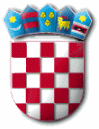 REPUBLIKA HRVATSKAPRIMORSKO – GORANSKA ŽUPANIJAOPĆINA PUNAT